PENGARUH DIFERENSIASI PRODUK DAN HARGA TERHADAP KEPUASAN PELANGGAN DI RESTORAN BAKMI NAGA DI MALL ARTHA GADING JAKARTA UTARAOleh :Nama : Christian AbrahamNIM : 27150081SkripsiDiajukan sebagai salah satu syarat untukMemperoleh gelar Sarjana ManajemenProgram Studi ManajemenKonsentrasi Pemasaran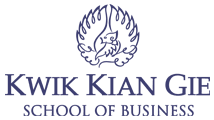 INSTITUT BISNIS dan INFORMATIKA KWIK KIAN GIEJAKARTAJULI 2019